Decisionomics: Service LearningHow can we raise the financial resources to finance the non-profit organization?Based on idea by: Dick Dearoffhttp://www.sidewalkangelsfoundation.org 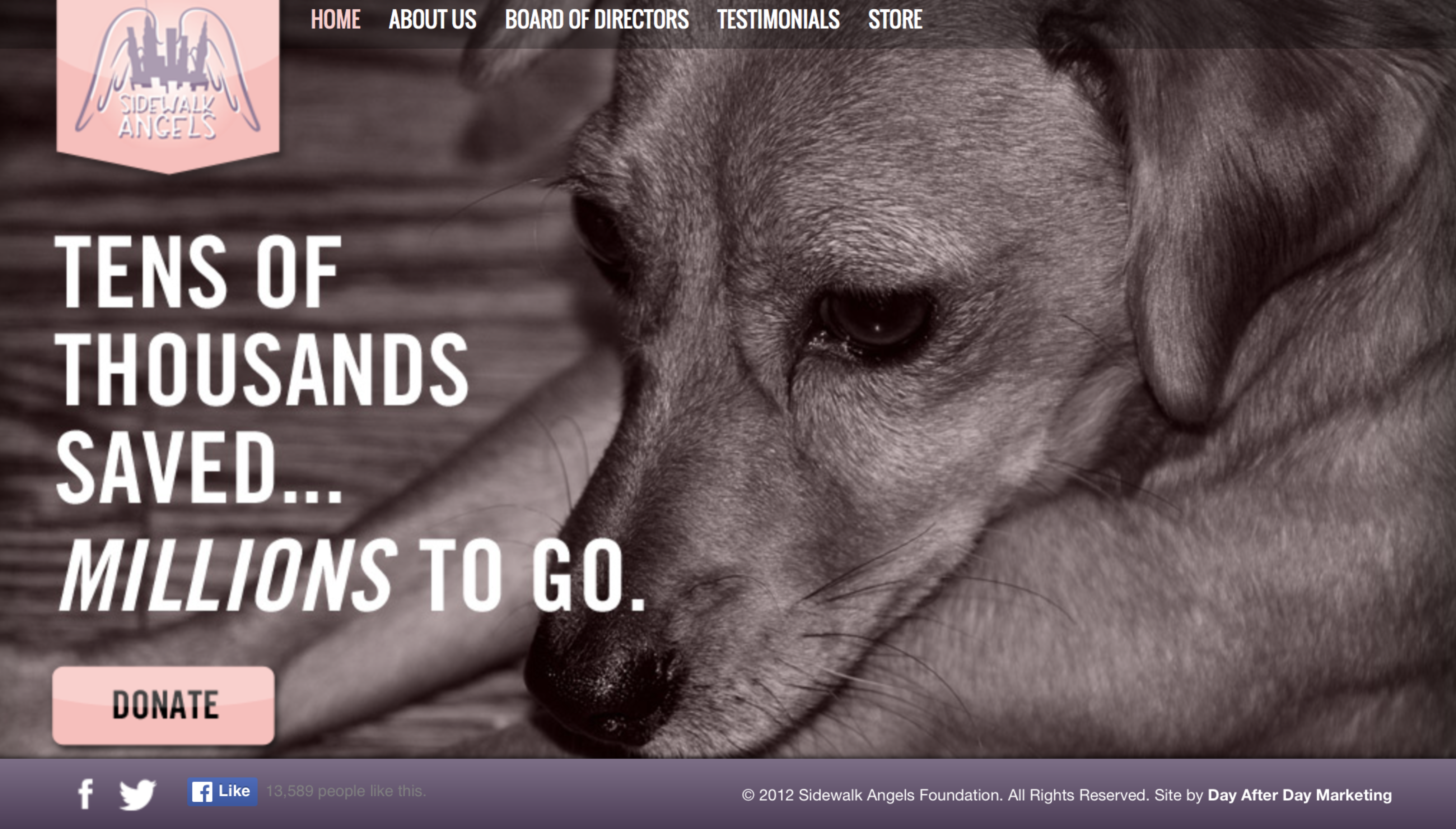 ProblemYour favorite rock star has a foundation to save stray animals. http://www.entrepreneur.com/article/171296 https://www.501c3.org/4-simple-steps-to-raising-all-the-money-your-nonprofit-needs/ shorterThird party http://www.huffingtonpost.com/auren-kaplan/a-powerful-method_b_4138690.htmlCrowd source funding pages http://www.thefundraisingauthority.com/internet-fundraising/crowd-funding-your-non-profit/Go fund me https://www.gofundme.com/fundraising-ideas-for-nonprofits/ 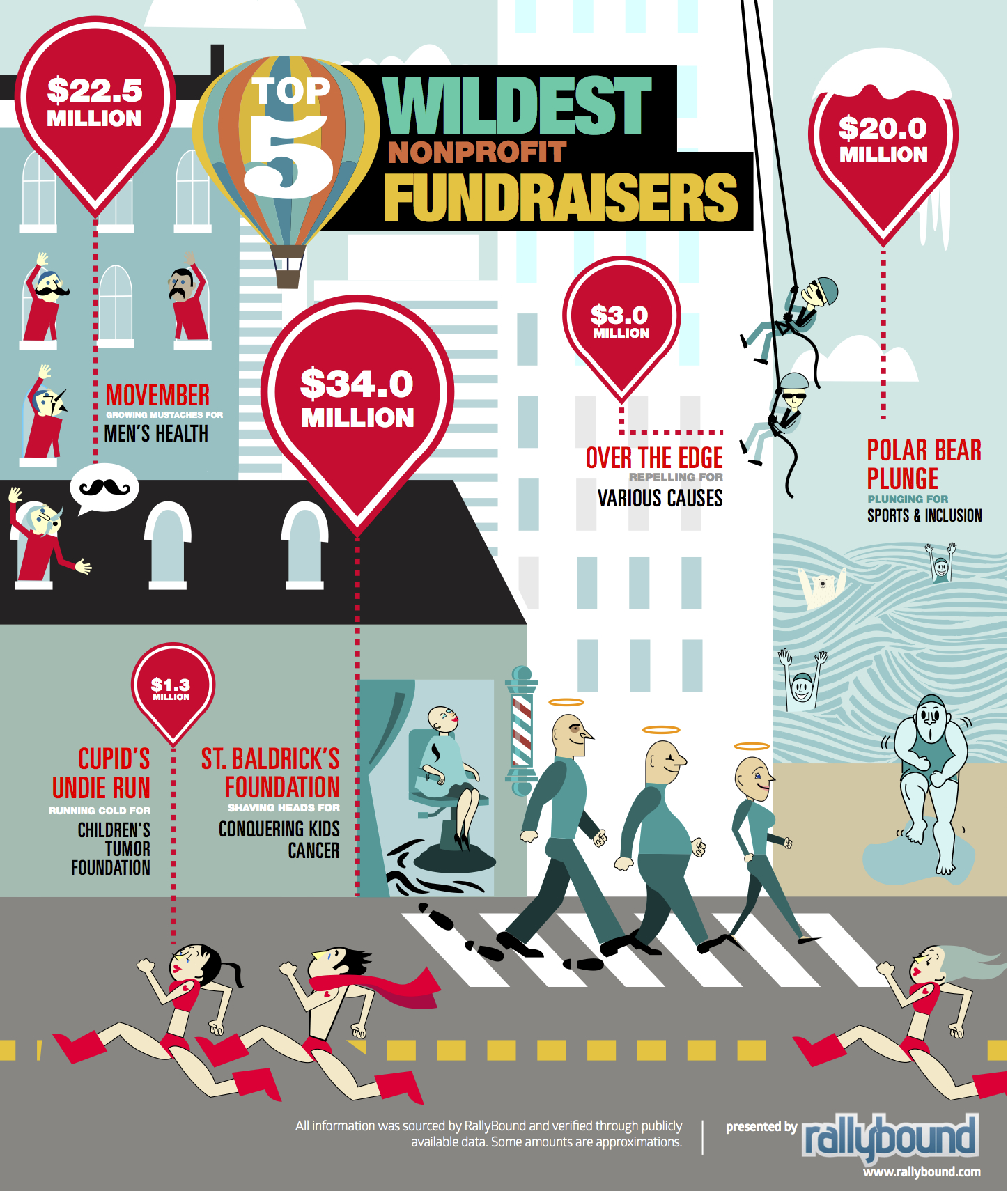 http://nonprofithub.org/infographics/top-5-wildest-nonprofit-fundraisers-infographic/https://www.capitalbusiness.net/resources/tracking-the-top-tech-trends-in-fundraising/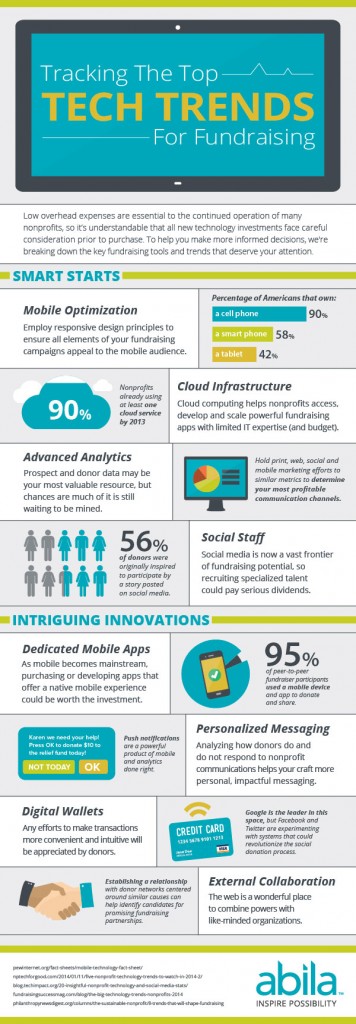 http://mashable.com/2012/03/21/non-profits-digital-infographic/#dtSPbmfPmgqC (above)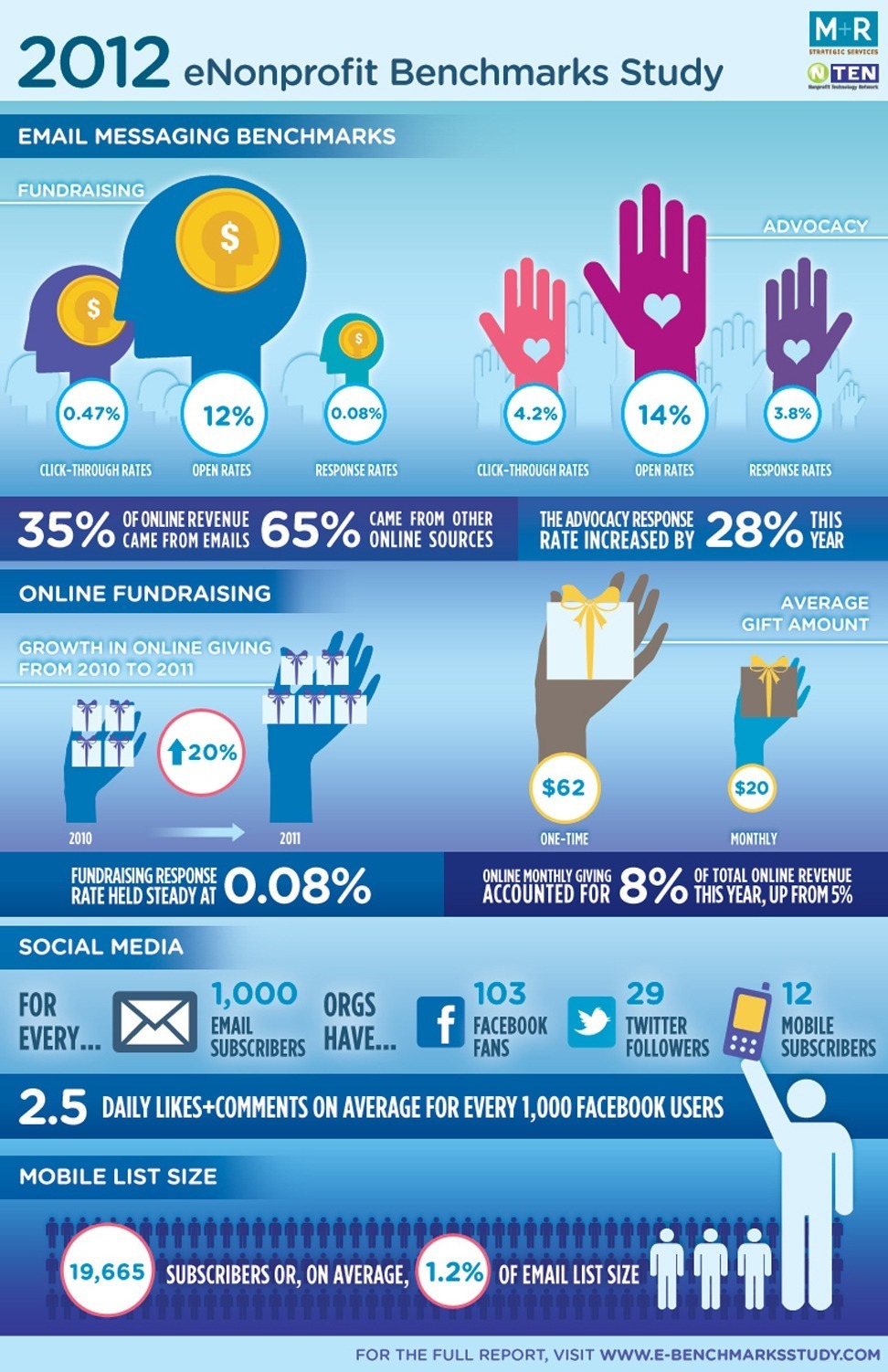 http://blog.rallybound.com/post/114164100750/4-ways-to-enhance-your-2015-fundraising#.VvHzBtCyM2w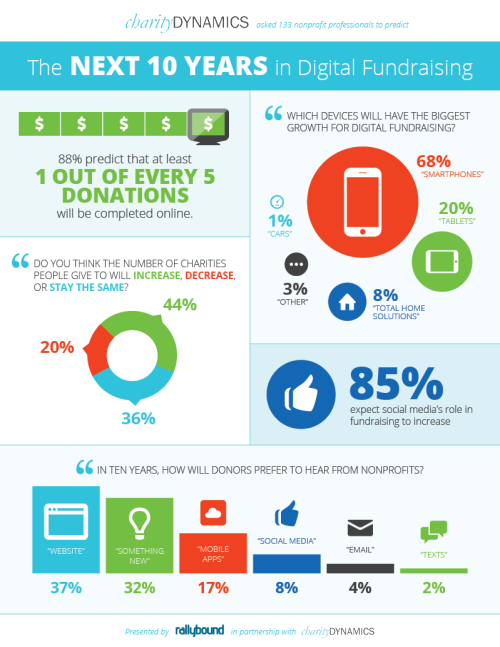 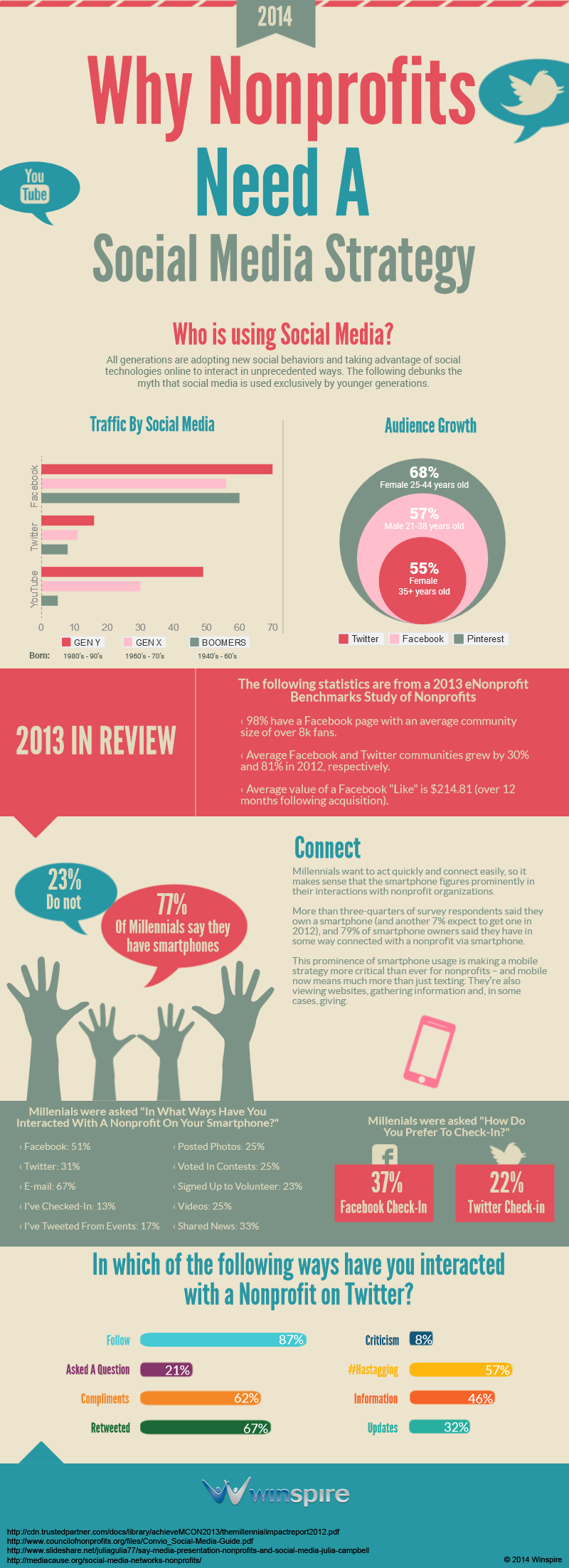 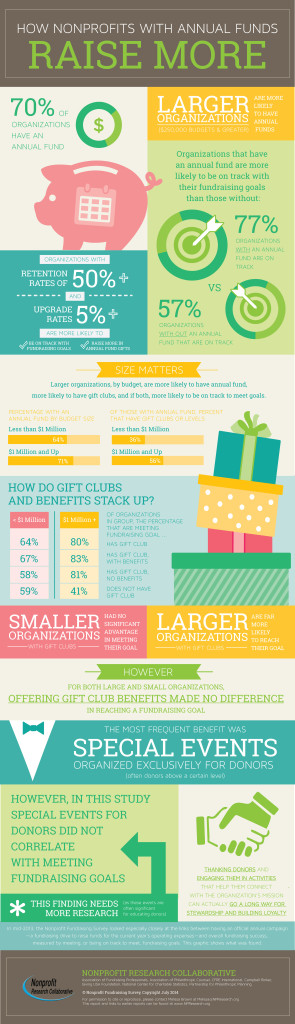 After conducting some research, the ants came up with some data about budget and costs, transportation, teacher pay. Also, the grasshoppers were very concerned about vacation and family time. They even mentioned the ants, who had teenagers that liked to get summer jobs. The ants also mentioned the impact on student learning. Do you think students would do better if they went to school all summer? Or should they have holiday weeksShould the ants maintain the traditional school year? Should ?ProblemWhat roof shouldAlternativesWhat alternatives does she have?Images of the different alternatives:CriteriaWhat criteria are mentioned.                          Criteria: What is important for the roof?Asphalt shinglesWood shinglesAlternativesColorFlavorsPriceTabletsPowderLiquid 1Liquid 2